LOYOLA COLLEGE (AUTONOMOUS), CHENNAI – 600 034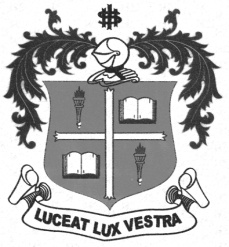 B.Com. DEGREE EXAMINATION – CORPORATE SEC.FIFTH SEMESTER – APRIL 2011BC 5401 - AUDITING                 Date : 25-04-2011 	Dept. No.	        Max. : 100 Marks                 Time : 9:00 - 12:00 	                                             		SECTION – A      				(Answer all the Questions)			  10 X 2 = 20Define Interim Audit.Define Audit Programme.What is meant by Internal Check?What are the two types of Internal Control?Give the objectives of vouching Cash Book.Brief about the two types of Contingent Liabilities.State the objectives of Verification of Assets.What do you mean by Working Papers?Give any four examples of Capital Reserve.What do you mean by Basket Purchases?SECTION – B				      (Answer any 5 Questions)			     5 X 8 = 40Define Audit Note Book and list out the contents of Audit Note Book.Give a system of internal check for Petty Cash Payments.How do you vouch the following:-Prepaid Insurance;     b)     Prepaid Rent;     c)        Accrued Interest;        d)     Contingent Asset.Bring out the Advantages and Disadvantages of Test Checking.What do you mean by Teeming & Lading. How to detect Teeming & Lading?Differentiate between General Reserve and Specific Reserve;Provisions and ReservesExplain the concept of Internal Control System and its characteristics.How do you verify and value the following:-Freehold Land;Leasehold Land.SECTION – C           (Answer any 2 Questions)			   2 X 20 = 40Explain in detail the procedure for vouching the Receipts side and Payments side of Cash Book.What is the duty of an auditor with regard to verifying and valuing Stock of Raw Material, Work-in-progress and Finished Goods?a)	Bring out the difference between Capital Expenditure & Revenue Expenditure.What do you mean by Capital Reserve? Write a brief note the creation and utilisation of Capital Reserve.